                                      MERSİN ŞEHİR EĞİTİM VE ARAŞTIRMA HASTANESİ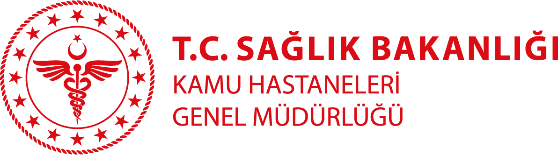                                          ÖZGEÇMİŞUzm. Dr.  : Selda YILDIRIM                                                                                             Branşı: Anesteziyoloji ve ReanimasyonYabancı Diller:ingilizceKlinik: Anesteziyoloji ve Reanimasyon Tıbbi ilgi ve uzmanlık alanları: Anesteziyoloji ve ReanimasyonEğitimi: Cumhuriyet Üniversitesi  Tıp Fakültesi SHarran Üniversitesi  Anesteziyoloji ve ReanimasyonÇalışılan Kurumlar:Mersin Şehir Eğitim ve Araştırma HastanesiYayınlar: 